                              ПОЯСНИТЕЛЬНАЯ ЗАПИСКА 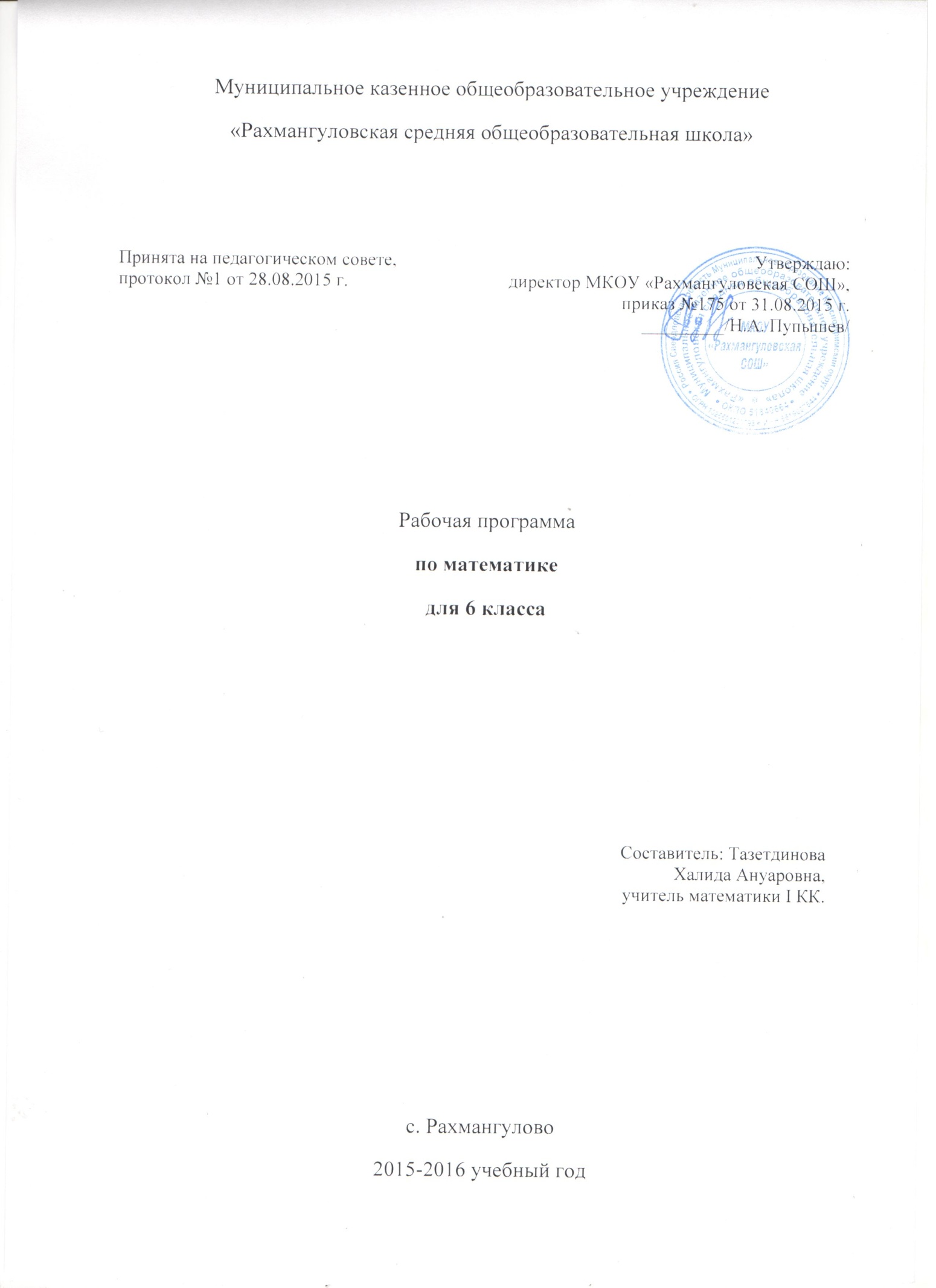 Рабочая программа составлена на основе нормативных документов:Нормативно-правовая основа реализации программыОсновными нормативными документами, определяющими содержание данного учебного курса, являются:Нормативно-правовая основа реализации программыОсновными нормативными документами, определяющими содержание данного учебного курса, являются:Федеральный уровень. Федеральный закон "Об образовании в Российской Федерации" от 29 декабря 2012 г. № 273- ФЗ. «Федеральный государственный стандарт начального общего образования», утвержденный приказом Министерства образования и науки РФ от 6 октября 2009г. № 373 и от 26.11.2010г. № 1241.Приказ Министерства образования и науки Российской Федерации № 1241 от 26.11.2010 «О внесении изменений в федеральный государственный образовательный стандарт начального общего образования, утверждённый Приказом Министерства образования и науки Российской Федерации от 06.10.2009 № 373.4. СанПиН 2.4.2. №2821-10 «Санитарно-эпидемиологические требования к условиям и организации обучения в общеобразовательных учреждениях» (зарегистрировано в Минюсте России 03.03.2011 года, рег. №19993).5.  Приказ Минобрнауки России от 06.10.2009 N 373 (ред. от 18.12.2012) "Об утверждении и введении в действие федерального государственного образовательного стандарта начального общего образования" (Зарегистрировано в Минюсте России 22.12.2009 N 15785).6. Приказ Министерства образования и науки Российской Федерации (Минобрнауки России) от 31 марта 2014 г. N 253 "Об утверждении федерального перечня учебников, рекомендуемых к использованию при реализации имеющих государственную аккредитацию образовательных программ начального общего, основного общего, среднего общего образования".7. Письмо Министерства образования и науки Российской Федерации и Департамента государственной политики в сфере общего образования «О Федеральном перечне учебников» от 29 апреля 2014 г. № 08-548.Региональный уровень. 8. Приказ Министерства общего и профессионального образования Свердловской области № 500-И от 31.12.2010 г. «О введении в действие федерального государственного образовательного стандарта основного общего образования в общеобразовательных учреждениях Свердловской области».Школьный уровень 9. Устав Муниципального казенного общеобразовательного учреждения  «Рахмангуловская средняя общеобразовательная школа» (новая редакция),  утвержден приказом начальника муниципального отдела управления образованием муниципального образования Красноуфимский округ от 22.08.2014г. Пр № 406 зарегистрирован в Межрайонной ИФНС России № 2 по Свердловской области (внесено в ЕГРЮЛ запись  ГРН 2146619015299 от 24.10.14).10. Основная образовательная программа МКОУ «Рахмангуловская  СОШ» начального общего образования, утверждённая приказом директора МКОУ «Рахмангуловская   СОШ» № 235-А от 18.10.2014г.11. Положение о рабочих программах по учебным предметам, утверждённое приказом директора МКОУ «Рахмангуловская СОШ»   № 163 от 30 08.14.Рабочая программа составлена на основе Программы для общеобразовательных       школ, гимназий, лицеев. Математика 5-11 классы. Количество часов по учебному плану: общее – 175 часов; в неделю - 5 часов.Рабочая программа ориентирована на использование учебника по математике, разработанного авторским коллективом под руководством Виленкина Н.Я.Математика. 6 класс: учебник для общеобразовательных учреждений/ Виленкин Н.Я. и др.   М.: Мнемозина Рудницкая В.Н. Математика. 6 класс. Рабочая тетрадь №1, №2. – М.: Мнемозина.Жохов В.И., Погодин В.Н. Математический тренаж. 6 класс: пособие для учителей и учащихся.    – М.: Мнемозина.Чесноков А.С., Нешков К.И. Дидактические материалы по математике для 6 класса.        – М: Классикс Стиль.Жохов В.И. Математические диктанты. 6 класс: Пособие для учителей и учащихся. К учебнику:         Математика/ Н.Я. Виленкин и др. – М.: ООО « Издательство «РОСМЕН-ПРЕСС».3. Изучение математики на ступени основного общего образования направлено     на достижение следующих целей: • овладение системой математических знаний и умений, необходимых для применения в практической деятельности, изучения смежных дисциплин, продолжения образования;• интеллектуальное развитие, формирование качеств личности, необходимых человеку для полноценной жизни в современном обществе, свойственных математической деятельности: ясности и точности мысли, критичности мышления, элементов алгоритмической культуры, пространственных представлений, способности к преодолению трудностей;• формирование представлений об идеях и методах математики как универсального языка науки и техники, средства моделирования явлений и процессов;• воспитание культуры личности, отношения к математике как к части общечеловеческой культуры, играющей особую роль в общественном развитии.  	Составленное календарно-тематическое планирование соответствует содержанию примерных программ среднего (полного) общего образования по математике, направлено на достижение целей изучения математики на базовом уровне и обеспечивает выполнение требований государственного стандарта математического образования. ТРЕБОВАНИЯ К УРОВНЮ ПОДГОТОВКИ  УЧАЩИХСЯ 6 КЛАССАВ результате изучения математики ученик должензнать / понимать	• существо понятия алгоритма; приводить примеры алгоритмов;• как используются математические формулы, уравнения; примеры их применения для решения математических и практических задач;• как потребности практики привели математическую науку к необходимости   расширения понятия числа;	• вероятностный характер многих закономерностей окружающего мира;уметь	• выполнять арифметические операции с обыкновенными дробями;• переходить от одной формы записи чисел к другой, представлять   проценты – в виде дроби и дробь – в виде процентов;• выполнять арифметические действия с рациональными числами;• решать текстовые задачи, включая задачи, связанные с отношением  и пропорциональностью величин, дробями и процентами;использовать приобретенные знания и умения в практической деятельности и повседневной жизни для:• решения несложных практических задач• устной прикидки и оценки результатов вычислений;         • интерпретации результатов решения задач с учетом ограничений,              связанных с реальными свойствами рассматриваемых процессов и явлений.СОДЕРЖАНИЕ ОБУЧЕНИЯДелимость чисел.Делимость натуральных чисел. Делители и кратные числа. Признаки делимости на 2, 3, 5, 9, 10. Простые и составные числа. Разложение натурального числа на простые множители. Наибольший общий делитель и наименьшее общее кратное. Деление с остатком.Дроби.Основное свойство дроби. Сокращение дробей. Приведение дробей к общему знаменателю. Понятие о наименьшем общем знаменателе нескольких дробей. Сравнение дробей. Арифметические действия с  дробями.Рациональные числа.Целые числа: положительные, отрицательные и нуль. Модуль (абсолютная величина) числа и его геометрический смысл. Сравнение рациональных чисел. Арифметические действия с рациональными числами. Изображение положительных и отрицательных чисел на прямой. Координата точки.Числовые выражения, порядок действий в них, использование скобок. Законы арифметических действий: переместительный, сочетательный, распределительный.Этапы развития представлений о числе.Текстовые задачи. Решение текстовых задач арифметическим способом. Примеры решения текстовых задач с помощью линейных уравнений.Измерения, приближения, оценки. Единицы измерения длины, площади, объема, массы, времени, скорости. Размеры объектов окружающего нас мира (от элементарных частиц до Вселенной), длительность процессов в окружающем нас мире.Представление зависимости между величинами в виде формул.Проценты. Нахождение процента от величины, величины по ее проценту.Отношение, выражение отношения в процентах. Пропорция. Пропорциональная и обратно пропорциональная зависимости.Округление чисел. Прикидка и оценка результатов вычислений.Уравнения и неравенства.Уравнение с одной переменной. Корень уравнения.  Решение линейных уравнений.Неравенство с одной переменной. Решение неравенства.Координаты на плоскости.Прямоугольная система координат на плоскости, абсцисса и ордината точки. Примеры графиков, диаграмм.Начальные понятия геометрии.Возникновение геометрии из практики.Геометрические фигуры и тела. Равенство в геометрии.Перпендикулярные прямые, параллельные прямые. Построение перпендикуляра к прямой с помощью угольника и линейки. Построение параллельных прямых.Многоугольники.Окружность и круг. Центр, радиус, диаметр. Дуга, хорда, диаметрНаглядные представления о пространственных телах: кубе, прямоугольном параллелепипеде, пирамиде, шаре, сфере, конусе, цилиндре. Примеры разверток. (Материал содержится в задачном материале, который, желательно, рассмотреть)Измерение геометрических величин.Расстояние от точки до прямой. Величина угла. Градусная мера угла. Длина окружности, число ..Площадь прямоугольника. Площадь круга.Наглядное представление об объеме. Формулы объема прямоугольного параллелепипеда, куба. Элементы логики, комбинаторики, статистики и теории вероятностей ( изучение темы распределено равномерно в течение всего учебного года и содержится в учебниках 2006 и 2007 годов в задачном материале, в основном, имеющем обозначение Р)Множество. Элемент множества, подмножество. Объединение и пересечение множеств.Примеры решения комбинаторных задач: перебор вариантов, правило умножения.Представление данных в виде таблиц, диаграмм, графиков. УЧЕБНО-ТЕМАТИЧЕСКИЙ ПЛАНКАЛЕНДАРНО - ТЕМАТИЧЕСКОЕ ПЛАНИРОВАНИЕ ПО МАТЕМАТИКЕ 6 КЛАСС (175 ЧАСОВ)Оценка предметных результатов1) Оценка  письменных контрольных работ   обучающихся по математикеОтвет оценивается отметкой «5», если: работа выполнена полностью;в логических рассуждениях и обосновании решения нет пробелов и ошибок;в решении нет математических ошибок (возможна одна неточность, описка, которая не является следствием незнания или непонимания учебного материала).Отметка «4» ставится в следующих случаях:работа выполнена полностью, но обоснования шагов решения недостаточны (если умение обосновывать рассуждения не являлось специальным объектом проверки);допущены одна ошибка или есть два – три недочёта в выкладках, рисунках, чертежах или графиках (если эти виды работ не являлись специальным объектом проверки). Отметка «3» ставится, если:допущено более одной ошибки или более двух – трех недочетов в выкладках, чертежах или графиках, но обучающийся обладает обязательными умениями по проверяемой теме. Отметка «2» ставится, если:допущены существенные ошибки, показавшие, что обучающийся не обладает обязательными умениями по данной теме в полной мере. . 2.Оценка устных ответов обучающихся по математикеОтвет оценивается отметкой «5», если ученик: полно раскрыл содержание материала в объеме, предусмотренном программой и учебником;изложил материал грамотным языком, точно используя математическую терминологию и символику, в определенной логической последовательности;правильно выполнил рисунки, чертежи, графики, сопутствующие ответу;показал умение иллюстрировать теорию конкретными примерами, применять ее в новой ситуации при выполнении практического задания;продемонстрировал знание теории ранее изученных сопутствующих тем,  сформированность  и устойчивость используемых при ответе умений и навыков;отвечал самостоятельно, без наводящих вопросов учителя;возможны одна – две  неточности при освещение второстепенных вопросов или в выкладках, которые ученик легко исправил после замечания учителя. Ответ оценивается отметкой «4», если удовлетворяет в основном требованиям на оценку «5», но при этом имеет один из недостатков:в изложении допущены небольшие пробелы, не исказившее математическое содержание ответа;допущены один – два недочета при освещении основного содержания ответа, исправленные после замечания учителя;допущены ошибка или более двух недочетов  при освещении второстепенных вопросов или в выкладках,  легко исправленные после замечания учителя. Отметка «3» ставится в следующих случаях:неполно раскрыто содержание материала (содержание изложено фрагментарно, не всегда последовательно), но показано общее понимание вопроса и продемонстрированы умения, достаточные для усвоения программного материала (определены «Требованиями к математической подготовке учащихся» в настоящей программе по математике);имелись затруднения или допущены ошибки в определении математической терминологии, чертежах, выкладках, исправленные после нескольких наводящих вопросов учителя;ученик не справился с применением теории в новой ситуации при выполнении практического задания, но выполнил задания обязательного уровня сложности по данной теме;при достаточном знании теоретического материала выявлена недостаточная сформированность основных умений и навыков.  Отметка «2» ставится в следующих случаях:не раскрыто основное содержание учебного материала;обнаружено незнание учеником большей или наиболее важной части учебного материала;допущены ошибки в определении понятий, при использовании математической терминологии, в рисунках, чертежах или графиках, в выкладках, которые не исправлены после нескольких наводящих вопросов учителя.Материально-техническое обеспечениеМАТЕМАТИКА 6  КЛАСССПИСОК ЛИТЕРАТУРЫМатематика. 6 класс: учебник для общеобразовательных учреждений/ Виленкин Н.Я. и др.   М.: Мнемозина Рудницкая В.Н. Математика. 6 класс. Рабочая тетрадь №1, №2. – М.: Мнемозина.Жохов В.И., Погодин В.Н. Математический тренаж. 6 класс: пособие для учителей и учащихся.    – М.: Мнемозина.Чесноков А.С., Нешков К.И. Дидактические материалы по математике для 6 класса.        – М: Классикс Стиль.Жохов В.И. Математические диктанты. 6 класс: Пособие для учителей и учащихся. К учебнику:         Математика/ Н.Я. Виленкин и др. – М.: ООО « Издательство «РОСМЕН-ПРЕСС».ЦИФРОВЫЕ ОБРАЗОВАТЕЛЬНЫЕ РЕСУРСЫ     Открытая математика 2.6. Стереометрия. ООО «Физикон», 2006. Математика 5 – 11 класс. Практикум. Электронное издание. Серия 1С: школа,         платформа 1С: Образование 3.0, 2006.Открытая математика 2.6. Планиметрия. ООО «Физикон», 2006.Математика 5-11 класс. Учебное электронное издание. НПФК, Издательство «Дрофа» и ООО «ДОС», 2005.Математика и конструирование. ЭУП. ООО «ДОС», 2005.№ темыНазвание темыКоличество часов1.Повторение62.Делимость чисел173.Сложен и вычитание дробей с разными знаменателями244.Умножение и деление обыкновенных дробей305.Отношения и пропорции176.Положительные и отрицательные числа117.Сложение и вычитание положительных и отрицательных чисел108.Умножение и деление положительных и отрицательных чисел129.Решение уравнений1611.Элементы логики, комбинаторики, статистики и теории вероятностей812.Итоговое повторение курса 6 класса12№ урокаСодержание учебного материалаКол-во часовТип урокаОбязательный минимум содержания Требования к уровню подготовки учащихсяДата1-6Повторение1УСОЗДесятичные дроби. Арифметические действия с десятичными дробями. Решение текстовых задач.Актуализировать знания 5-го класса. Знать алгоритмы арифметических действий с десятичными дробями, решения задач уравнением. Уметь выполнять арифметические действия с десятичными дробями, решать тестовые задачи по действиям и составлением уравнения.§1. Делимость чисел (17 уроков)§1. Делимость чисел (17 уроков)§1. Делимость чисел (17 уроков)§1. Делимость чисел (17 уроков)Делимость натуральных чисел. Признаки делимости на 2, 3, 5, 9, 10. Простые и составные числа. Разложение натурального числа на простые множители. Делимость натуральных чисел. Делители и кратные числа. Признаки делимости на 2, 3, 5, 9, 10. Простые и составные числа. Разложение натурального числа на простые множители. Наибольший общий делитель и наименьшее общее кратное. Деление с остатком.7Делители  и  кратныеУИНМДелимость натуральных чисел. Признаки делимости на 2, 3, 5, 9, 10. Простые и составные числа. Разложение натурального числа на простые множители. Делимость натуральных чисел. Делители и кратные числа. Признаки делимости на 2, 3, 5, 9, 10. Простые и составные числа. Разложение натурального числа на простые множители. Наибольший общий делитель и наименьшее общее кратное. Деление с остатком.8.КратныеУИНМДелимость натуральных чисел. Признаки делимости на 2, 3, 5, 9, 10. Простые и составные числа. Разложение натурального числа на простые множители. Делимость натуральных чисел. Делители и кратные числа. Признаки делимости на 2, 3, 5, 9, 10. Простые и составные числа. Разложение натурального числа на простые множители. Наибольший общий делитель и наименьшее общее кратное. Деление с остатком.9.Признаки делимости на 10, на 5, на2.УСОЗДелимость натуральных чисел. Признаки делимости на 2, 3, 5, 9, 10. Простые и составные числа. Разложение натурального числа на простые множители. Делимость натуральных чисел. Делители и кратные числа. Признаки делимости на 2, 3, 5, 9, 10. Простые и составные числа. Разложение натурального числа на простые множители. Наибольший общий делитель и наименьшее общее кратное. Деление с остатком.10.Признаки делимости на 9 и на 3УИНМДелимость натуральных чисел. Признаки делимости на 2, 3, 5, 9, 10. Простые и составные числа. Разложение натурального числа на простые множители. Делимость натуральных чисел. Делители и кратные числа. Признаки делимости на 2, 3, 5, 9, 10. Простые и составные числа. Разложение натурального числа на простые множители. Наибольший общий делитель и наименьшее общее кратное. Деление с остатком.11.Свойства делимости.УИНМДелимость натуральных чисел. Признаки делимости на 2, 3, 5, 9, 10. Простые и составные числа. Разложение натурального числа на простые множители. Делимость натуральных чисел. Делители и кратные числа. Признаки делимости на 2, 3, 5, 9, 10. Простые и составные числа. Разложение натурального числа на простые множители. Наибольший общий делитель и наименьшее общее кратное. Деление с остатком.12.Признаки делимости .УСОЗДелимость натуральных чисел. Признаки делимости на 2, 3, 5, 9, 10. Простые и составные числа. Разложение натурального числа на простые множители. Делимость натуральных чисел. Делители и кратные числа. Признаки делимости на 2, 3, 5, 9, 10. Простые и составные числа. Разложение натурального числа на простые множители. Наибольший общий делитель и наименьшее общее кратное. Деление с остатком.13.Простые числаУИНМДелимость натуральных чисел. Признаки делимости на 2, 3, 5, 9, 10. Простые и составные числа. Разложение натурального числа на простые множители. Делимость натуральных чисел. Делители и кратные числа. Признаки делимости на 2, 3, 5, 9, 10. Простые и составные числа. Разложение натурального числа на простые множители. Наибольший общий делитель и наименьшее общее кратное. Деление с остатком.14.Составные числаУИНМДелимость натуральных чисел. Признаки делимости на 2, 3, 5, 9, 10. Простые и составные числа. Разложение натурального числа на простые множители. Делимость натуральных чисел. Делители и кратные числа. Признаки делимости на 2, 3, 5, 9, 10. Простые и составные числа. Разложение натурального числа на простые множители. Наибольший общий делитель и наименьшее общее кратное. Деление с остатком.15.Разложение на простые множителиКУДелимость натуральных чисел. Признаки делимости на 2, 3, 5, 9, 10. Простые и составные числа. Разложение натурального числа на простые множители. Делимость натуральных чисел. Делители и кратные числа. Признаки делимости на 2, 3, 5, 9, 10. Простые и составные числа. Разложение натурального числа на простые множители. Наибольший общий делитель и наименьшее общее кратное. Деление с остатком.16.Разложение на простые множители. Решение задачУИНМДелимость натуральных чисел. Признаки делимости на 2, 3, 5, 9, 10. Простые и составные числа. Разложение натурального числа на простые множители. Делимость натуральных чисел. Делители и кратные числа. Признаки делимости на 2, 3, 5, 9, 10. Простые и составные числа. Разложение натурального числа на простые множители. Наибольший общий делитель и наименьшее общее кратное. Деление с остатком.17.Общий делитель1УИНМНаибольший общий делитель и наименьшее общее кратное.Знать:  определения НОД, алгоритм нахождения НОД. Уметь находить НОД.18.Наибольший общий делитель.1УЗУННаибольший общий делитель и наименьшее общее кратное.Знать:  определения НОД, алгоритм нахождения НОД. Уметь находить НОД.19.Взаимно простые числа1УИНМНаибольший общий делитель и наименьшее общее кратное.Знать:  определения НОД, алгоритм нахождения НОД. Уметь находить НОД.20.Общее кратное1УИНМНаибольший общий делитель и наименьшее общее кратное.Знать:  определения НОД, алгоритм нахождения НОД. Уметь находить НОД.21.Наименьшее общее кратное1КУЗнать:  определения НОК, алгоритм нахождения НОК. Уметь находить НОК.22Нахождения наименьшего общего кратного1УЗПЗУЗнать:  определения НОК, алгоритм нахождения НОК. Уметь находить НОК.23.Контрольная работа № 1 по теме "Делимость чисел"1УПЗУЗнать:  определения НОК, алгоритм нахождения НОК. Уметь находить НОК.§2. Сложение и вычитание дробей с разными знаменателями                               (24 урока)§2. Сложение и вычитание дробей с разными знаменателями                               (24 урока)§2. Сложение и вычитание дробей с разными знаменателями                               (24 урока)§2. Сложение и вычитание дробей с разными знаменателями                               (24 урока)24-25.Решение задач на основное свойство дроби.2УИНМОбыкновенная дробь. Основное свойство дроби. Сравнение дробей. Арифметические действия с обыкновенными дробями. Знать:  основное свойство дроби. Определение несократимой дроби. Понятие приведения  дроби к общему знаменателю, дополнительный множитель.26-27.Сокращение дробей2УИНМОбыкновенная дробь. Основное свойство дроби. Сравнение дробей. Арифметические действия с обыкновенными дробями. Знать:  основное свойство дроби. Определение несократимой дроби. Понятие приведения  дроби к общему знаменателю, дополнительный множитель.28-29Сокращение дробей. Решение задач2УЗУНОбыкновенная дробь. Основное свойство дроби. Сравнение дробей. Арифметические действия с обыкновенными дробями. Знать:  основное свойство дроби. Определение несократимой дроби. Понятие приведения  дроби к общему знаменателю, дополнительный множитель.30-31Приведение дробей к общему знаменателю2УИНМОбыкновенная дробь. Основное свойство дроби. Сравнение дробей. Арифметические действия с обыкновенными дробями. Знать:  основное свойство дроби. Определение несократимой дроби. Понятие приведения  дроби к общему знаменателю, дополнительный множитель.32-33Приведение дробей к общему знаменателю. Решение задач2УЗУНОбыкновенная дробь. Основное свойство дроби. Сравнение дробей. Арифметические действия с обыкновенными дробями. Знать:  основное свойство дроби. Определение несократимой дроби. Понятие приведения  дроби к общему знаменателю, дополнительный множитель.34-35Сравнение дробей с разными знаменателями2УИНМОбыкновенная дробь. Основное свойство дроби. Сравнение дробей. Арифметические действия с обыкновенными дробями. Знать:  основное свойство дроби. Определение несократимой дроби. Понятие приведения  дроби к общему знаменателю, дополнительный множитель.36-37Сложение  дробей с разными знаменателями2КУОбыкновенная дробь. Основное свойство дроби. Сравнение дробей. Арифметические действия с обыкновенными дробями. Знать:  основное свойство дроби. Определение несократимой дроби. Понятие приведения  дроби к общему знаменателю, дополнительный множитель.38-39Вычитание дробей с разными знаменателями2УИНМОбыкновенная дробь. Основное свойство дроби. Сравнение дробей. Арифметические действия с обыкновенными дробями. Знать:  основное свойство дроби. Определение несократимой дроби. Понятие приведения  дроби к общему знаменателю, дополнительный множитель.40Контрольная работа № 2 по теме "Сложение и вычитание дробей с разными знаменателями"1УПЗУОбыкновенная дробь. Основное свойство дроби. Сравнение дробей. Арифметические действия с обыкновенными дробями. Знать:  основное свойство дроби. Определение несократимой дроби. Понятие приведения  дроби к общему знаменателю, дополнительный множитель.41-42Сложение и вычитание смешанных чисел.2УИНМОбыкновенная дробь. Основное свойство дроби. Сравнение дробей. Арифметические действия с обыкновенными дробями. Знать:  основное свойство дроби. Определение несократимой дроби. Понятие приведения  дроби к общему знаменателю, дополнительный множитель.43-44Сложение и вычитание смешанных чисел. Решение задач2КУОбыкновенная дробь. Основное свойство дроби. Сравнение дробей. Арифметические действия с обыкновенными дробями. Знать:  основное свойство дроби. Определение несократимой дроби. Понятие приведения  дроби к общему знаменателю, дополнительный множитель.45Сложение и вычитание смешанных чисел. Решение уравнений1УЗУНОбыкновенная дробь. Основное свойство дроби. Сравнение дробей. Арифметические действия с обыкновенными дробями. Знать:  основное свойство дроби. Определение несократимой дроби. Понятие приведения  дроби к общему знаменателю, дополнительный множитель.46Сложение и вычитание смешанных чисел. Подготовка к контрольной работе1УЗОУНОбыкновенная дробь. Основное свойство дроби. Сравнение дробей. Арифметические действия с обыкновенными дробями. Знать:  основное свойство дроби. Определение несократимой дроби. Понятие приведения  дроби к общему знаменателю, дополнительный множитель.47Контрольная работа №3 по теме "Сложение и вычитание смешанных чисел"1УПЗУ§3.  Умножение и деление обыкновенных дробей (30 уроков)§3.  Умножение и деление обыкновенных дробей (30 уроков)§3.  Умножение и деление обыкновенных дробей (30 уроков)§3.  Умножение и деление обыкновенных дробей (30 уроков)48Умножение дробей на натуральное число1УИНМНахождение части от целого и целого по его части.Знать: понятия взаимно обратных чисел, дробных выражений49Умножение дробей1УЗУННахождение части от целого и целого по его части.Знать: понятия взаимно обратных чисел, дробных выражений50Умножение смешанных чисел1КУНахождение части от целого и целого по его части.Знать: понятия взаимно обратных чисел, дробных выражений51-52Нахождение дроби от числа2УИНМНахождение части от целого и целого по его части.Знать: понятия взаимно обратных чисел, дробных выражений53-54Задачи на нахождение дроби от числа2УЗУН55-56Распределительное свойство умножения2УИНМс.р57Контрольная работа № 4 по теме "Умножение и деление обыкновенных дробей"1УПЗУ58Взаимо обратные числа1УИНМДеление дробей, взаимно обратные числа, правильные и неправильные дроби, нахождение числа по его дробиЗнать: правило деления дробей, применять при решении задач; правило нахождения числа по его дроби. Уметь: находить число обратное данному, выполнять деление дробей, находить значение дробного выражения.59Нахождение взаимообратных чисел1УРЗДеление дробей, взаимно обратные числа, правильные и неправильные дроби, нахождение числа по его дробиЗнать: правило деления дробей, применять при решении задач; правило нахождения числа по его дроби. Уметь: находить число обратное данному, выполнять деление дробей, находить значение дробного выражения.60-61Деление дробей2УИНМДеление дробей, взаимно обратные числа, правильные и неправильные дроби, нахождение числа по его дробиЗнать: правило деления дробей, применять при решении задач; правило нахождения числа по его дроби. Уметь: находить число обратное данному, выполнять деление дробей, находить значение дробного выражения.62-63Деление смешанных чисел2КУДеление дробей, взаимно обратные числа, правильные и неправильные дроби, нахождение числа по его дробиЗнать: правило деления дробей, применять при решении задач; правило нахождения числа по его дроби. Уметь: находить число обратное данному, выполнять деление дробей, находить значение дробного выражения.64-65Деление дробей2УЗОУНс.рДеление дробей, взаимно обратные числа, правильные и неправильные дроби, нахождение числа по его дробиЗнать: правило деления дробей, применять при решении задач; правило нахождения числа по его дроби. Уметь: находить число обратное данному, выполнять деление дробей, находить значение дробного выражения.66Контрольная работа № 5 по теме "Деление"1УПЗУДеление дробей, взаимно обратные числа, правильные и неправильные дроби, нахождение числа по его дробиЗнать: правило деления дробей, применять при решении задач; правило нахождения числа по его дроби. Уметь: находить число обратное данному, выполнять деление дробей, находить значение дробного выражения.67Нахождение числа по его дроби1УИНМДеление дробей, взаимно обратные числа, правильные и неправильные дроби, нахождение числа по его дробиЗнать: правило деления дробей, применять при решении задач; правило нахождения числа по его дроби. Уметь: находить число обратное данному, выполнять деление дробей, находить значение дробного выражения.68-70Решение задач на нахождение числа по его дроби3УРЗКУДеление дробей, взаимно обратные числа, правильные и неправильные дроби, нахождение числа по его дробиЗнать: правило деления дробей, применять при решении задач; правило нахождения числа по его дроби. Уметь: находить число обратное данному, выполнять деление дробей, находить значение дробного выражения.71Задачи на нахождение числа по его дроби1УЗУНДеление дробей, взаимно обратные числа, правильные и неправильные дроби, нахождение числа по его дробиЗнать: правило деления дробей, применять при решении задач; правило нахождения числа по его дроби. Уметь: находить число обратное данному, выполнять деление дробей, находить значение дробного выражения.72-73Дробные выражения2УИНМДеление дробей, взаимно обратные числа, правильные и неправильные дроби, нахождение числа по его дробиЗнать: правило деления дробей, применять при решении задач; правило нахождения числа по его дроби. Уметь: находить число обратное данному, выполнять деление дробей, находить значение дробного выражения.74-75Преобразование дробных выражений2УРЗДеление дробей, взаимно обратные числа, правильные и неправильные дроби, нахождение числа по его дробиЗнать: правило деления дробей, применять при решении задач; правило нахождения числа по его дроби. Уметь: находить число обратное данному, выполнять деление дробей, находить значение дробного выражения.76Обобщение темы «Деление дробей, дробные выражения»1УКОКЗДеление дробей, взаимно обратные числа, правильные и неправильные дроби, нахождение числа по его дробиЗнать: правило деления дробей, применять при решении задач; правило нахождения числа по его дроби. Уметь: находить число обратное данному, выполнять деление дробей, находить значение дробного выражения.77Контрольная работа № 6 по теме "Дробные выражения"1УПЗУ§4. Отношения и пропорции (17 уроков)§4. Отношения и пропорции (17 уроков)§4. Отношения и пропорции (17 уроков)§4. Отношения и пропорции (17 уроков)78-79Отношения2УИНМЕдиницы измерения длины, площади, объема, массы, времени, скорости. Размеры объектов окружающего нас мира (от элементарных частиц до Вселенной), длительность процессов в окружающем нас мире.Знать: понятия отношение чисел, пропорция, члены пропорции, прямая и обратная пропорциональность, масштаб, окружность, круг. Основное свойство пропорции. Формулы длины окружности и площади круга. Уметь:  находить отношение чисел, составлять пропорции, использовать основное свойство пропорции при решении уравнений и задач, решение задач с помощью пропорции при заданном масштабе, решать задачи с применением формул длины окружности и площади круга80Пропорции1УИНМЕдиницы измерения длины, площади, объема, массы, времени, скорости. Размеры объектов окружающего нас мира (от элементарных частиц до Вселенной), длительность процессов в окружающем нас мире.Знать: понятия отношение чисел, пропорция, члены пропорции, прямая и обратная пропорциональность, масштаб, окружность, круг. Основное свойство пропорции. Формулы длины окружности и площади круга. Уметь:  находить отношение чисел, составлять пропорции, использовать основное свойство пропорции при решении уравнений и задач, решение задач с помощью пропорции при заданном масштабе, решать задачи с применением формул длины окружности и площади круга81-83Пропорция. Решение уравнений3УРЗКУЕдиницы измерения длины, площади, объема, массы, времени, скорости. Размеры объектов окружающего нас мира (от элементарных частиц до Вселенной), длительность процессов в окружающем нас мире.Знать: понятия отношение чисел, пропорция, члены пропорции, прямая и обратная пропорциональность, масштаб, окружность, круг. Основное свойство пропорции. Формулы длины окружности и площади круга. Уметь:  находить отношение чисел, составлять пропорции, использовать основное свойство пропорции при решении уравнений и задач, решение задач с помощью пропорции при заданном масштабе, решать задачи с применением формул длины окружности и площади круга84Контрольная работа №7 по теме "Отношения и пропорции"1УПЗУЕдиницы измерения длины, площади, объема, массы, времени, скорости. Размеры объектов окружающего нас мира (от элементарных частиц до Вселенной), длительность процессов в окружающем нас мире.Знать: понятия отношение чисел, пропорция, члены пропорции, прямая и обратная пропорциональность, масштаб, окружность, круг. Основное свойство пропорции. Формулы длины окружности и площади круга. Уметь:  находить отношение чисел, составлять пропорции, использовать основное свойство пропорции при решении уравнений и задач, решение задач с помощью пропорции при заданном масштабе, решать задачи с применением формул длины окружности и площади круга85-86Прямая пропорциональная зависимость2УИНМЕдиницы измерения длины, площади, объема, массы, времени, скорости. Размеры объектов окружающего нас мира (от элементарных частиц до Вселенной), длительность процессов в окружающем нас мире.Знать: понятия отношение чисел, пропорция, члены пропорции, прямая и обратная пропорциональность, масштаб, окружность, круг. Основное свойство пропорции. Формулы длины окружности и площади круга. Уметь:  находить отношение чисел, составлять пропорции, использовать основное свойство пропорции при решении уравнений и задач, решение задач с помощью пропорции при заданном масштабе, решать задачи с применением формул длины окружности и площади круга87-88Обратная пропорциональная зависимость2УИНМЕдиницы измерения длины, площади, объема, массы, времени, скорости. Размеры объектов окружающего нас мира (от элементарных частиц до Вселенной), длительность процессов в окружающем нас мире.Знать: понятия отношение чисел, пропорция, члены пропорции, прямая и обратная пропорциональность, масштаб, окружность, круг. Основное свойство пропорции. Формулы длины окружности и площади круга. Уметь:  находить отношение чисел, составлять пропорции, использовать основное свойство пропорции при решении уравнений и задач, решение задач с помощью пропорции при заданном масштабе, решать задачи с применением формул длины окружности и площади круга89Масштаб1УИНМЕдиницы измерения длины, площади, объема, массы, времени, скорости. Размеры объектов окружающего нас мира (от элементарных частиц до Вселенной), длительность процессов в окружающем нас мире.Знать: понятия отношение чисел, пропорция, члены пропорции, прямая и обратная пропорциональность, масштаб, окружность, круг. Основное свойство пропорции. Формулы длины окружности и площади круга. Уметь:  находить отношение чисел, составлять пропорции, использовать основное свойство пропорции при решении уравнений и задач, решение задач с помощью пропорции при заданном масштабе, решать задачи с применением формул длины окружности и площади круга90-91Длина окружности и площадь круга2УИНМп.рЕдиницы измерения длины, площади, объема, массы, времени, скорости. Размеры объектов окружающего нас мира (от элементарных частиц до Вселенной), длительность процессов в окружающем нас мире.Знать: понятия отношение чисел, пропорция, члены пропорции, прямая и обратная пропорциональность, масштаб, окружность, круг. Основное свойство пропорции. Формулы длины окружности и площади круга. Уметь:  находить отношение чисел, составлять пропорции, использовать основное свойство пропорции при решении уравнений и задач, решение задач с помощью пропорции при заданном масштабе, решать задачи с применением формул длины окружности и площади круга92Шар1УИНМЕдиницы измерения длины, площади, объема, массы, времени, скорости. Размеры объектов окружающего нас мира (от элементарных частиц до Вселенной), длительность процессов в окружающем нас мире.Знать: понятия отношение чисел, пропорция, члены пропорции, прямая и обратная пропорциональность, масштаб, окружность, круг. Основное свойство пропорции. Формулы длины окружности и площади круга. Уметь:  находить отношение чисел, составлять пропорции, использовать основное свойство пропорции при решении уравнений и задач, решение задач с помощью пропорции при заданном масштабе, решать задачи с применением формул длины окружности и площади круга93Обобщение темы1УКОКЗЕдиницы измерения длины, площади, объема, массы, времени, скорости. Размеры объектов окружающего нас мира (от элементарных частиц до Вселенной), длительность процессов в окружающем нас мире.Знать: понятия отношение чисел, пропорция, члены пропорции, прямая и обратная пропорциональность, масштаб, окружность, круг. Основное свойство пропорции. Формулы длины окружности и площади круга. Уметь:  находить отношение чисел, составлять пропорции, использовать основное свойство пропорции при решении уравнений и задач, решение задач с помощью пропорции при заданном масштабе, решать задачи с применением формул длины окружности и площади круга94Контрольная работа №8 по теме "Длина окружности и площадь круга"1УПЗУЕдиницы измерения длины, площади, объема, массы, времени, скорости. Размеры объектов окружающего нас мира (от элементарных частиц до Вселенной), длительность процессов в окружающем нас мире.Знать: понятия отношение чисел, пропорция, члены пропорции, прямая и обратная пропорциональность, масштаб, окружность, круг. Основное свойство пропорции. Формулы длины окружности и площади круга. Уметь:  находить отношение чисел, составлять пропорции, использовать основное свойство пропорции при решении уравнений и задач, решение задач с помощью пропорции при заданном масштабе, решать задачи с применением формул длины окружности и площади круга§5. Положительные и отрицательные числа (11 уроков)§5. Положительные и отрицательные числа (11 уроков)§5. Положительные и отрицательные числа (11 уроков)§5. Положительные и отрицательные числа (11 уроков)Изображение чисел точками координатной прямой. Геометрический смысл модуля числа. Целые числа: положительные, отрицательные и нуль. Модуль (абсолютная величина) числа. Сравнение рациональных чисел. Арифметические действия с рациональными числами. СтепеньЗнать: понятие координаты точки на прямой, модуль числа, рациональное число. Определение противоположные числа, целые числа. Уметь: отмечать точки на прямой, находить числа, противоположные числа, модули чисел, сравнивать целые числа, выполнять арифметические действия с рациональными числами.95Координаты на прямой1УИНМИзображение чисел точками координатной прямой. Геометрический смысл модуля числа. Целые числа: положительные, отрицательные и нуль. Модуль (абсолютная величина) числа. Сравнение рациональных чисел. Арифметические действия с рациональными числами. СтепеньЗнать: понятие координаты точки на прямой, модуль числа, рациональное число. Определение противоположные числа, целые числа. Уметь: отмечать точки на прямой, находить числа, противоположные числа, модули чисел, сравнивать целые числа, выполнять арифметические действия с рациональными числами.96Координаты точки1УИНМИзображение чисел точками координатной прямой. Геометрический смысл модуля числа. Целые числа: положительные, отрицательные и нуль. Модуль (абсолютная величина) числа. Сравнение рациональных чисел. Арифметические действия с рациональными числами. СтепеньЗнать: понятие координаты точки на прямой, модуль числа, рациональное число. Определение противоположные числа, целые числа. Уметь: отмечать точки на прямой, находить числа, противоположные числа, модули чисел, сравнивать целые числа, выполнять арифметические действия с рациональными числами.97Противоположные числа1УИНМИзображение чисел точками координатной прямой. Геометрический смысл модуля числа. Целые числа: положительные, отрицательные и нуль. Модуль (абсолютная величина) числа. Сравнение рациональных чисел. Арифметические действия с рациональными числами. СтепеньЗнать: понятие координаты точки на прямой, модуль числа, рациональное число. Определение противоположные числа, целые числа. Уметь: отмечать точки на прямой, находить числа, противоположные числа, модули чисел, сравнивать целые числа, выполнять арифметические действия с рациональными числами.98Противоположные числа. Целые числа1УЗУНИзображение чисел точками координатной прямой. Геометрический смысл модуля числа. Целые числа: положительные, отрицательные и нуль. Модуль (абсолютная величина) числа. Сравнение рациональных чисел. Арифметические действия с рациональными числами. СтепеньЗнать: понятие координаты точки на прямой, модуль числа, рациональное число. Определение противоположные числа, целые числа. Уметь: отмечать точки на прямой, находить числа, противоположные числа, модули чисел, сравнивать целые числа, выполнять арифметические действия с рациональными числами.99-100Модуль числа2УИНМп.рИзображение чисел точками координатной прямой. Геометрический смысл модуля числа. Целые числа: положительные, отрицательные и нуль. Модуль (абсолютная величина) числа. Сравнение рациональных чисел. Арифметические действия с рациональными числами. СтепеньЗнать: понятие координаты точки на прямой, модуль числа, рациональное число. Определение противоположные числа, целые числа. Уметь: отмечать точки на прямой, находить числа, противоположные числа, модули чисел, сравнивать целые числа, выполнять арифметические действия с рациональными числами.101Сравнение чисел отрицательных чисел1УИНМИзображение чисел точками координатной прямой. Геометрический смысл модуля числа. Целые числа: положительные, отрицательные и нуль. Модуль (абсолютная величина) числа. Сравнение рациональных чисел. Арифметические действия с рациональными числами. СтепеньЗнать: понятие координаты точки на прямой, модуль числа, рациональное число. Определение противоположные числа, целые числа. Уметь: отмечать точки на прямой, находить числа, противоположные числа, модули чисел, сравнивать целые числа, выполнять арифметические действия с рациональными числами.102Сравнение чисел целых чисел1УЗУНИзображение чисел точками координатной прямой. Геометрический смысл модуля числа. Целые числа: положительные, отрицательные и нуль. Модуль (абсолютная величина) числа. Сравнение рациональных чисел. Арифметические действия с рациональными числами. СтепеньЗнать: понятие координаты точки на прямой, модуль числа, рациональное число. Определение противоположные числа, целые числа. Уметь: отмечать точки на прямой, находить числа, противоположные числа, модули чисел, сравнивать целые числа, выполнять арифметические действия с рациональными числами.103-104Изменение величин2УЗУНс.рИзображение чисел точками координатной прямой. Геометрический смысл модуля числа. Целые числа: положительные, отрицательные и нуль. Модуль (абсолютная величина) числа. Сравнение рациональных чисел. Арифметические действия с рациональными числами. СтепеньЗнать: понятие координаты точки на прямой, модуль числа, рациональное число. Определение противоположные числа, целые числа. Уметь: отмечать точки на прямой, находить числа, противоположные числа, модули чисел, сравнивать целые числа, выполнять арифметические действия с рациональными числами.105Контрольная работа №9 по теме "Положительные и отрицательные числа"1УПЗУИзображение чисел точками координатной прямой. Геометрический смысл модуля числа. Целые числа: положительные, отрицательные и нуль. Модуль (абсолютная величина) числа. Сравнение рациональных чисел. Арифметические действия с рациональными числами. СтепеньЗнать: понятие координаты точки на прямой, модуль числа, рациональное число. Определение противоположные числа, целые числа. Уметь: отмечать точки на прямой, находить числа, противоположные числа, модули чисел, сравнивать целые числа, выполнять арифметические действия с рациональными числами.§6. Сложение и вычитание положительных и отрицательных чисел   (10 уроков)§6. Сложение и вычитание положительных и отрицательных чисел   (10 уроков)§6. Сложение и вычитание положительных и отрицательных чисел   (10 уроков)§6. Сложение и вычитание положительных и отрицательных чисел   (10 уроков)Изображение чисел точками координатной прямой. Геометрический смысл модуля числа. Целые числа: положительные, отрицательные и нуль. Модуль (абсолютная величина) числа. Сравнение рациональных чисел. Арифметические действия с рациональными числами. СтепеньЗнать: понятие координаты точки на прямой, модуль числа, рациональное число. Определение противоположные числа, целые числа. Уметь: отмечать точки на прямой, находить числа, противоположные числа, модули чисел, сравнивать целые числа, выполнять арифметические действия с рациональными числами.106-107Сложение чисел с помощью координатной прямой2УИНМп.рИзображение чисел точками координатной прямой. Геометрический смысл модуля числа. Целые числа: положительные, отрицательные и нуль. Модуль (абсолютная величина) числа. Сравнение рациональных чисел. Арифметические действия с рациональными числами. СтепеньЗнать: понятие координаты точки на прямой, модуль числа, рациональное число. Определение противоположные числа, целые числа. Уметь: отмечать точки на прямой, находить числа, противоположные числа, модули чисел, сравнивать целые числа, выполнять арифметические действия с рациональными числами.108-109Сложение отрицательных чисел2УИНМИзображение чисел точками координатной прямой. Геометрический смысл модуля числа. Целые числа: положительные, отрицательные и нуль. Модуль (абсолютная величина) числа. Сравнение рациональных чисел. Арифметические действия с рациональными числами. СтепеньЗнать: понятие координаты точки на прямой, модуль числа, рациональное число. Определение противоположные числа, целые числа. Уметь: отмечать точки на прямой, находить числа, противоположные числа, модули чисел, сравнивать целые числа, выполнять арифметические действия с рациональными числами.110-111Сложение чисел с разными знаками2УИНМИзображение чисел точками координатной прямой. Геометрический смысл модуля числа. Целые числа: положительные, отрицательные и нуль. Модуль (абсолютная величина) числа. Сравнение рациональных чисел. Арифметические действия с рациональными числами. СтепеньЗнать: понятие координаты точки на прямой, модуль числа, рациональное число. Определение противоположные числа, целые числа. Уметь: отмечать точки на прямой, находить числа, противоположные числа, модули чисел, сравнивать целые числа, выполнять арифметические действия с рациональными числами.112-113Вычитание2Изображение чисел точками координатной прямой. Геометрический смысл модуля числа. Целые числа: положительные, отрицательные и нуль. Модуль (абсолютная величина) числа. Сравнение рациональных чисел. Арифметические действия с рациональными числами. СтепеньЗнать: понятие координаты точки на прямой, модуль числа, рациональное число. Определение противоположные числа, целые числа. Уметь: отмечать точки на прямой, находить числа, противоположные числа, модули чисел, сравнивать целые числа, выполнять арифметические действия с рациональными числами.114Решение уравнений и задач на вычитание1УЗУНс.рИзображение чисел точками координатной прямой. Геометрический смысл модуля числа. Целые числа: положительные, отрицательные и нуль. Модуль (абсолютная величина) числа. Сравнение рациональных чисел. Арифметические действия с рациональными числами. СтепеньЗнать: понятие координаты точки на прямой, модуль числа, рациональное число. Определение противоположные числа, целые числа. Уметь: отмечать точки на прямой, находить числа, противоположные числа, модули чисел, сравнивать целые числа, выполнять арифметические действия с рациональными числами.115Контрольная работа №10 по теме "Сложение и вычитание положительных и отрицательных чисел"1УПЗУИзображение чисел точками координатной прямой. Геометрический смысл модуля числа. Целые числа: положительные, отрицательные и нуль. Модуль (абсолютная величина) числа. Сравнение рациональных чисел. Арифметические действия с рациональными числами. СтепеньЗнать: понятие координаты точки на прямой, модуль числа, рациональное число. Определение противоположные числа, целые числа. Уметь: отмечать точки на прямой, находить числа, противоположные числа, модули чисел, сравнивать целые числа, выполнять арифметические действия с рациональными числами.§7. Умножение и деление положительных и отрицательных чисел (12 уроков)§7. Умножение и деление положительных и отрицательных чисел (12 уроков)§7. Умножение и деление положительных и отрицательных чисел (12 уроков)§7. Умножение и деление положительных и отрицательных чисел (12 уроков)116Умножение1УИНМУмножение и деление отрицательных чисел. Свойства действий с рациональными числамиЗнать: правила умножения чисел с разными знаками, деления чисел с разными знаками, свойства действий с рациональными числами. Уметь: умножать числа с разными знаками, делить числа с разными знаками, выполнять действия с рациональными числами.117-118Умножение чисел с разными знаками2УЗУНУмножение и деление отрицательных чисел. Свойства действий с рациональными числамиЗнать: правила умножения чисел с разными знаками, деления чисел с разными знаками, свойства действий с рациональными числами. Уметь: умножать числа с разными знаками, делить числа с разными знаками, выполнять действия с рациональными числами.119Деление1УИНМУмножение и деление отрицательных чисел. Свойства действий с рациональными числамиЗнать: правила умножения чисел с разными знаками, деления чисел с разными знаками, свойства действий с рациональными числами. Уметь: умножать числа с разными знаками, делить числа с разными знаками, выполнять действия с рациональными числами.120-121Деление чисел с разными знаками2УЗУНУмножение и деление отрицательных чисел. Свойства действий с рациональными числамиЗнать: правила умножения чисел с разными знаками, деления чисел с разными знаками, свойства действий с рациональными числами. Уметь: умножать числа с разными знаками, делить числа с разными знаками, выполнять действия с рациональными числами.122Рациональные числа1УИНМЗнать: правила умножения чисел с разными знаками, деления чисел с разными знаками, свойства действий с рациональными числами. Уметь: умножать числа с разными знаками, делить числа с разными знаками, выполнять действия с рациональными числами.123-124Решение задач и уравнений с рациональными числами2КУЗнать: правила умножения чисел с разными знаками, деления чисел с разными знаками, свойства действий с рациональными числами. Уметь: умножать числа с разными знаками, делить числа с разными знаками, выполнять действия с рациональными числами.125Свойства действий с рациональными числами1УЗУНЗнать: правила умножения чисел с разными знаками, деления чисел с разными знаками, свойства действий с рациональными числами. Уметь: умножать числа с разными знаками, делить числа с разными знаками, выполнять действия с рациональными числами.126Выполнение действий с рациональными числами1УЗУНЗнать: правила умножения чисел с разными знаками, деления чисел с разными знаками, свойства действий с рациональными числами. Уметь: умножать числа с разными знаками, делить числа с разными знаками, выполнять действия с рациональными числами.127Контрольная работа №11 по теме "Умножение и деление положительных и отрицательных чисел"1УПЗУ§8. Решение уравнений (16 уроков)§8. Решение уравнений (16 уроков)§8. Решение уравнений (16 уроков)§8. Решение уравнений (16 уроков)128-129Раскрытие скобок2УИНМУравнение с одной переменной. Корень уравнения. Линейное уравнение.Знать: правила раскрытия скобок, определение числового коэффициента, подобных слагаемых, линейного уравнения. Уметь: раскрывать скобки, упрощать выражения, находить числовой коэффициент выражений, выполнять приведение подобных слагаемых, решать уравнения методом переноса слагаемых.130Решение задач на раскрытие скобок1УЗУНУравнение с одной переменной. Корень уравнения. Линейное уравнение.Знать: правила раскрытия скобок, определение числового коэффициента, подобных слагаемых, линейного уравнения. Уметь: раскрывать скобки, упрощать выражения, находить числовой коэффициент выражений, выполнять приведение подобных слагаемых, решать уравнения методом переноса слагаемых.131-132Коэффициент2УИНМУравнение с одной переменной. Корень уравнения. Линейное уравнение.Знать: правила раскрытия скобок, определение числового коэффициента, подобных слагаемых, линейного уравнения. Уметь: раскрывать скобки, упрощать выражения, находить числовой коэффициент выражений, выполнять приведение подобных слагаемых, решать уравнения методом переноса слагаемых.133-134Подобные слагаемые2УИНМУравнение с одной переменной. Корень уравнения. Линейное уравнение.Знать: правила раскрытия скобок, определение числового коэффициента, подобных слагаемых, линейного уравнения. Уметь: раскрывать скобки, упрощать выражения, находить числовой коэффициент выражений, выполнять приведение подобных слагаемых, решать уравнения методом переноса слагаемых.135-136Решение задач на приведение подобных слагаемых2УЗУНУравнение с одной переменной. Корень уравнения. Линейное уравнение.Знать: правила раскрытия скобок, определение числового коэффициента, подобных слагаемых, линейного уравнения. Уметь: раскрывать скобки, упрощать выражения, находить числовой коэффициент выражений, выполнять приведение подобных слагаемых, решать уравнения методом переноса слагаемых.137Контрольная работа №12 по теме "Раскрытие скобок и приведение подобных слагаемых"1УПЗУУравнение с одной переменной. Корень уравнения. Линейное уравнение.Знать: правила раскрытия скобок, определение числового коэффициента, подобных слагаемых, линейного уравнения. Уметь: раскрывать скобки, упрощать выражения, находить числовой коэффициент выражений, выполнять приведение подобных слагаемых, решать уравнения методом переноса слагаемых.138-139Решение уравнений2УИНМУравнение с одной переменной. Корень уравнения. Линейное уравнение.Знать: правила раскрытия скобок, определение числового коэффициента, подобных слагаемых, линейного уравнения. Уметь: раскрывать скобки, упрощать выражения, находить числовой коэффициент выражений, выполнять приведение подобных слагаемых, решать уравнения методом переноса слагаемых.140-141Решение задач уравнением2КУУравнение с одной переменной. Корень уравнения. Линейное уравнение.Знать: правила раскрытия скобок, определение числового коэффициента, подобных слагаемых, линейного уравнения. Уметь: раскрывать скобки, упрощать выражения, находить числовой коэффициент выражений, выполнять приведение подобных слагаемых, решать уравнения методом переноса слагаемых.142Решение уравнений. Подготовка к контрольной работе1УОКЗУравнение с одной переменной. Корень уравнения. Линейное уравнение.Знать: правила раскрытия скобок, определение числового коэффициента, подобных слагаемых, линейного уравнения. Уметь: раскрывать скобки, упрощать выражения, находить числовой коэффициент выражений, выполнять приведение подобных слагаемых, решать уравнения методом переноса слагаемых.143Контрольная работа №13 по теме "Решение уравнений"1УПЗУУравнение с одной переменной. Корень уравнения. Линейное уравнение.Знать: правила раскрытия скобок, определение числового коэффициента, подобных слагаемых, линейного уравнения. Уметь: раскрывать скобки, упрощать выражения, находить числовой коэффициент выражений, выполнять приведение подобных слагаемых, решать уравнения методом переноса слагаемых.§9. Координаты на плоскости (7 уроков)§9. Координаты на плоскости (7 уроков)§9. Координаты на плоскости (7 уроков)§9. Координаты на плоскости (7 уроков)Параллельные прямые. Перпендикулярность прямых. Декартовы координаты на плоскости; координаты точкиЗнать: определение параллельных и перпендикулярных прямых, системы координат, координатной плоскости, осей координат. Свойство параллельных прямых. Уметь: строить параллельные и перпендикулярные прямые, точки на плоскости по ее координатам, строить столбчатые и круговые диаграммы, читать графики.144Перпендикулярные прямые1УИНМПараллельные прямые. Перпендикулярность прямых. Декартовы координаты на плоскости; координаты точкиЗнать: определение параллельных и перпендикулярных прямых, системы координат, координатной плоскости, осей координат. Свойство параллельных прямых. Уметь: строить параллельные и перпендикулярные прямые, точки на плоскости по ее координатам, строить столбчатые и круговые диаграммы, читать графики.145Параллельные прямые1УИНМПараллельные прямые. Перпендикулярность прямых. Декартовы координаты на плоскости; координаты точкиЗнать: определение параллельных и перпендикулярных прямых, системы координат, координатной плоскости, осей координат. Свойство параллельных прямых. Уметь: строить параллельные и перпендикулярные прямые, точки на плоскости по ее координатам, строить столбчатые и круговые диаграммы, читать графики.146Построение параллельных и перпендикулярных прямых1УОКЗПараллельные прямые. Перпендикулярность прямых. Декартовы координаты на плоскости; координаты точкиЗнать: определение параллельных и перпендикулярных прямых, системы координат, координатной плоскости, осей координат. Свойство параллельных прямых. Уметь: строить параллельные и перпендикулярные прямые, точки на плоскости по ее координатам, строить столбчатые и круговые диаграммы, читать графики.147Координатная плоскость1УИНМПараллельные прямые. Перпендикулярность прямых. Декартовы координаты на плоскости; координаты точкиЗнать: определение параллельных и перпендикулярных прямых, системы координат, координатной плоскости, осей координат. Свойство параллельных прямых. Уметь: строить параллельные и перпендикулярные прямые, точки на плоскости по ее координатам, строить столбчатые и круговые диаграммы, читать графики.148-149Построение в координатной плоскости2УОКЗ, КУПараллельные прямые. Перпендикулярность прямых. Декартовы координаты на плоскости; координаты точкиЗнать: определение параллельных и перпендикулярных прямых, системы координат, координатной плоскости, осей координат. Свойство параллельных прямых. Уметь: строить параллельные и перпендикулярные прямые, точки на плоскости по ее координатам, строить столбчатые и круговые диаграммы, читать графики.150Контрольная работа №14 по теме "Координаты на плоскости"1УПЗУПараллельные прямые. Перпендикулярность прямых. Декартовы координаты на плоскости; координаты точкиЗнать: определение параллельных и перпендикулярных прямых, системы координат, координатной плоскости, осей координат. Свойство параллельных прямых. Уметь: строить параллельные и перпендикулярные прямые, точки на плоскости по ее координатам, строить столбчатые и круговые диаграммы, читать графики.Элементы статистики, комбинаторики и теории вероятностей(8 уроков)Элементы статистики, комбинаторики и теории вероятностей(8 уроков)Элементы статистики, комбинаторики и теории вероятностей(8 уроков)Элементы статистики, комбинаторики и теории вероятностей(8 уроков)151Столбчатые диаграммы1УИНМЧтение и составление таблиц, диаграмм и графиков; решение комбинаторных задачУметь: читать и составлять  таблицы, диаграммы и графики, решать комбинаторные задачи методом перебора возможных вариантов.152Графики1УИНМЧтение и составление таблиц, диаграмм и графиков; решение комбинаторных задачУметь: читать и составлять  таблицы, диаграммы и графики, решать комбинаторные задачи методом перебора возможных вариантов.153Построение и чтение графиков1УОКЗЧтение и составление таблиц, диаграмм и графиков; решение комбинаторных задачУметь: читать и составлять  таблицы, диаграммы и графики, решать комбинаторные задачи методом перебора возможных вариантов.154-155Решение комбинаторных задач.Комбинаторное правило умножения.2УИНМ, УЗУНЧтение и составление таблиц, диаграмм и графиков; решение комбинаторных задачУметь: читать и составлять  таблицы, диаграммы и графики, решать комбинаторные задачи методом перебора возможных вариантов.156-157Эксперименты со случайными исходами2УИНМ, УЗУНЧтение и составление таблиц, диаграмм и графиков; решение комбинаторных задачУметь: читать и составлять  таблицы, диаграммы и графики, решать комбинаторные задачи методом перебора возможных вариантов.158Урок-практикум по теме «Статистика, комбинаторика»1УПЗУЧтение и составление таблиц, диаграмм и графиков; решение комбинаторных задачУметь: читать и составлять  таблицы, диаграммы и графики, решать комбинаторные задачи методом перебора возможных вариантов.Итоговое повторение курса 6 класса (12 уроков)                            Итоговое повторение курса 6 класса (12 уроков)                            Итоговое повторение курса 6 класса (12 уроков)                            Итоговое повторение курса 6 класса (12 уроков)                            159Сложение и вычитание дробей с разными знаменателями1КУАктуализация опорных знаний учащихся учебного материала  6 классаПовторить, систематизировать и обобщить знания по курсу 6 класса.160Умножение и деление обыкновенных дробей1КУАктуализация опорных знаний учащихся учебного материала  6 классаПовторить, систематизировать и обобщить знания по курсу 6 класса.161-162Отношения и пропорции2КУАктуализация опорных знаний учащихся учебного материала  6 классаПовторить, систематизировать и обобщить знания по курсу 6 класса.163Сложение и вычитание положительных и отрицательных чисел1КУАктуализация опорных знаний учащихся учебного материала  6 классаПовторить, систематизировать и обобщить знания по курсу 6 класса.164-165Умножение и деление положительных и отрицательных чисел2КУАктуализация опорных знаний учащихся учебного материала  6 классаПовторить, систематизировать и обобщить знания по курсу 6 класса.166-167Решение уравнений2КУАктуализация опорных знаний учащихся учебного материала  6 классаПовторить, систематизировать и обобщить знания по курсу 6 класса.168Координаты на плоскости1КУАктуализация опорных знаний учащихся учебного материала  6 классаПовторить, систематизировать и обобщить знания по курсу 6 класса.169Итоговая контрольная работа № 151УПЗУ170-175Заключительные уроки1№ п/пНаименование раздела, наименование объектов и средств материально-технического обеспеченияКоличество на 25 учащихся% обеспеченностиИллюстрации (плакаты)1.Комплект таблиц «Натуральные числа»1х10100%Средства ИКТСредства икт (цифровые образовательные ресурсы)3Операционная система Windows XP1100%Цор( инструменты  общепедагогические)1100%4Microsoft Offis 20071100%5Adobe Reader1100%6KMPlayer1100%Цор (инструменты специализированные)7Диск «Математика. Справочник для школьника1100%8Диск «Математика 5-6»1100%Информационные источники( специализированные)9http://urokimatematiki.ru10http://intergu.ru/11http://karmanform.ucoz.ru12http://polyakova.ucoz.ru/13http://le-savchen.ucoz.ru/14http://www.it-n.ru/15http://www.openclass.ru/Учебно-лабораторное оборудование16Мультимедийный компьютер1100%17Мультимедиапроектор1100%18Интерактивная доска1100%19Аудиторная доска с магнитной поверхностью и набором приспособлений для крепления таблиц 1100%20Комплект инструментов классных: линейка, транспортир, угольник (300, 600), угольник (450, 450), циркуль1100%